TRABALHO de conclusão de cursoFicha de PRÉ-MatrículA NO TCC1. IDENTIFICAÇÃO2. TÍTULO DO TRABALHO (provisório)______________________________________________________________________________________________________________________________________________________________________________________________________________________________3. PERÍODO A CURSAR O TCC:_____________4. INDICAÇÃO DE ORIENTADORES 1º opção de orientação: ______________________________________________________2º opção de orientação:______________________________________________________5. CONFIRMAÇÃO DOS DADOS E ACEITE DO PROFESSOR ORIENTADOR6. DADOS DA COORDENAÇÃO (DIREÇÃO) DO CURSO:Recebido em__ 	/ 	/ 	__________________________________________COORDENADOR(A) DE TCC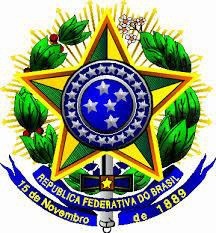 UNIVERSIDADE FEDERAL DO SUL E SUDESTE DO PARÁ INSTITUTO DE CIÊNCIAS EXATASFACULDADE DE QUÍMICACURSO DE CIÊNCIAS NATURAISAluno:______________________________________________Aluno:______________________________________________Aluno:______________________________________________Matrícula:____________Tel:________________Celular:____________E-mail:_________________________E-mail:_______________________________________________________      ____________________________________               Assinatura do (a) aluno (a)	                        Assinatura prof. orientador (a)MARABÁ, ______ de ______________________ de _____Aluno apto a cursar a disciplina?	           Sim 	 Não_________________________________________________________________Diretor(a) da Faculdade de Química (FAQUIM)UNIVERSIDADE FEDERAL DO SUL E SUDESTE DO PARÁ INSTITUTO DE CIÊNCIAS EXATASFACULDADE DE QUÍMICA